ВЛИЯНИЕ ПИТАНИЯ НА ДЕЯТЕЛЬНОСТЬ МОЗГА 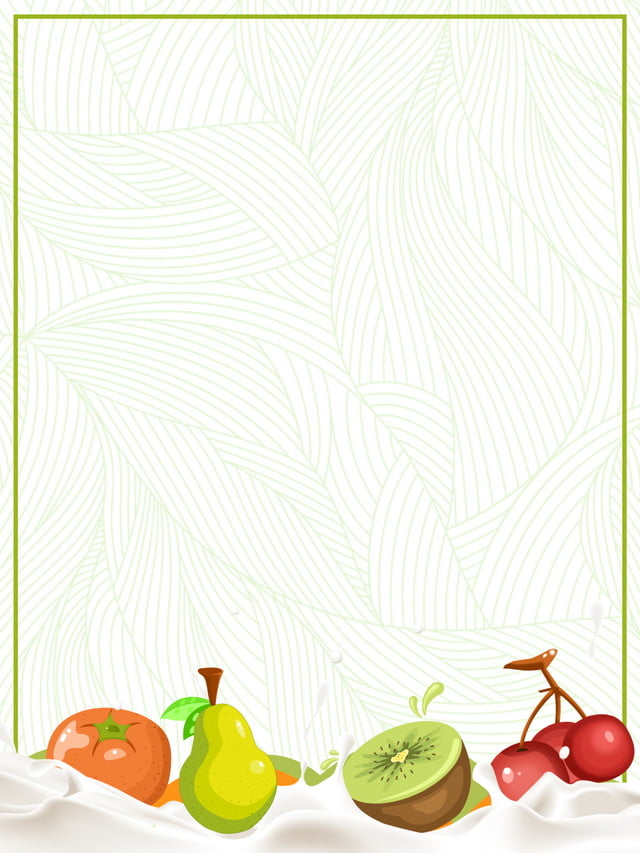 Всегда, а во время экзамена особенно, заботьтесь о своем здоровье. В это трудное время нужно хорошо питаться. С помощью пищи, причем самой обычной, можно стимулировать деятельность мозга. Главное — знать, что есть и в каком наборе.Что происходит в мозгу?Там непрерывно работают свыше 100 миллиардов нервных клеток, причем каждая связана с еще 10000 других. И каждую секунду они одновременно обмениваются информацией и подают миллионы сигналов. Для того чтобы этот сложнейший механизм функционировал без сбоев, клеткам серого вещества мозга необходимо большое количество энергии. Мозг ежедневно забирает 20 % всей энергии, получаемой с пищей. Таким образом, то, что мы едим, решающим образом сказывается на работоспособности нашего мозга.Продукты, которые улучшают памятьМорковь особенно облегчает заучивание чего-либо наизусть за счет того, что стимулирует обмен веществ в мозгу. Совет: перед зубрежкой съесть тарелку тертой моркови с растительным маслом.Ананас. Тот, кому необходимо удерживать в памяти большой объем текста или нотных знаков, нуждается в витамине С, который в достаточном количестве содержится в этом фрукте. Кроме того, в ананасах очень мало калорий (в 100 г всего 56). Достаточно выпивать 1 стакан ананасового сока в день.Авакадо — источник энергии для кратковременной памяти (например, при составлении планов, расписаний, и т.д.) за счет высокого содержания жирных кислот. Достаточно половины плода.Продукты, которые помогут сконцентрировать вниманиеКреветки — деликатес для мозга: снабжает его важнейшими жирными кислотами, которые не дадут вашему вниманию ослабнуть. Достаточно 100 грамм в день. Но обратите внимание: солить их следует только после кулинарной обработки (варки или жаренья).Репчатый лук помогает при умственном переутомлении или психической усталости. Способствует разжижению крови, улучшает снабжение мозга кислородом. Доза: минимум половина луковицы ежедневно.Орехи – укрепляют нервную систему, стимулируют деятельность мозга.Продукты, которые помогают достичь творческого озаренияИнжир освобождает голову для новых идей. Содержащееся в нем вещество по химическому составу близко к аспирину, эфирные масла разжижают кровь, мозг лучше снабжается кислородом. Тмин может спровоцировать рождение гениальных идей. Эфирные масла, содержащиеся в нем, стимулируют всю нервную систему. Тот, кто нуждается в творческой активности мозга, должен пить чай из тмина: две чайные ложки измельченных семян на чашку.Продукты, которые помогают успешно грызть гранит наукиКапуста снимает нервозность, так как снижает активность щитовидной железы. Чтобы прошел «мандраж», съешьте салат из капусты перед экзаменами, и вы спокойно к ним подготовитесь.Лимон освежает мысли и облегчает восприятие информации за счет ударной дозы витамина С.Черника способствует кровообращению мозга. Лучше всего есть свежие ягоды или варенье.Продукты, которые улучшают настроениеПаприка — чем острее, тем лучше. Ароматические вещества способствуют выделению «гормона счастья» — эндорфина.Клубника очень вкусна, и к тому же она быстро нейтрализует отрицательные эмоции. Доза: минимум 150 грамм.Бананы содержат серотонин — вещество, необходимое мозгу, чтобы тот просигнализировал: «Вы счастливы».